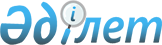 Об определении перечня должностей специалистов в области социального обеспечения и культуры являющихся гражданскими служащими и работающих в сельской местностиПостановление акимата Бородулихинского района области Абай от 15 декабря 2023 года № 337. Зарегистрировано Департаментом юстиции области Абай 20 декабря 2023 года № 192-18
      В соответствии с подпунктом 2) статьи 18, пунктом 9 статьи 139 Трудового кодекса Республики Казахстан, пунктом 2 статьи 31 Закона Республики Казахстан "О местном государственном управлении и самоуправлении в Республике Казахстан", статьей 27 Закона Республики Казахстан "О правовых актах", акимат Бородулихинского района ПОСТАНОВЛЯЕТ:
      1. Определить перечень должностей специалистов в области социального обеспечения и культуры являющихся гражданскими служащими и работающих в сельской местности, согласно приложениям 1, 2 к настоящему постановлению.
      2. Признать утратившим силу некоторые постановления акимата Бородулихинского района согласно приложению 3 к настоящему постановлению.
      3. Государственному учреждению "Отдел экономики и бюджетного планирования Бородулихинского района области Абай" в установленном законодательством Республики Казахстан порядке обеспечить:
      1) государственную регистрацию настоящего постановления в Департаменте юстиции области Абай;
      2) размещение настоящего постановления на интернет - ресурсе акимата Бородулихинского района после его официального опубликования.
      4. Контроль за исполнением настоящего постановления возложить на заместителя акима Селиханова Е.Ж.
      5. Настоящее постановление вводится в действие по истечении десяти календарных дней после дня его первого официального опубликования.
      СОГЛАСОВАНО:
      Председатель
      Бородулихинского районного маслихата Перечень должностей специалистов в области социального обеспечения являющихся гражданскими служащими и работающих в сельской местности
      1. Руководитель и заместитель руководителя коммунального государственного учреждения, заведующий отделением
      2. Специалисты: консультант по социальной работе, социальный работник по уходу за престарелыми и лицами с инвалидностью, ассистент по социальной работе, методист медико-социальных учреждений (организаций). Перечень должностей специалистов в области культуры являющихся гражданскими служащими и работающих в сельской местности
      1. Руководитель и заместитель руководителя коммунального государственного учреждения и коммунального государственного казенного предприятия.
      2. Специалисты: библиотекарь, культорганизатор (основных служб), методист всех наименований (основных служб), музыкальный руководитель, режиссер, художественный руководитель, звукорежиссер, аккомпаниатор, учитель. Перечень постановлений акимата Бородулихинского района области Абай
      1. Постановление акимата Бородулихинского района "Об определении перечня должностей специалистов в области социального обеспечения, образования, культуры, спорта и ветеринарии, являющихся гражданскими служащими и работающих в сельской местности" от 16 апреля 2018 года № 78 (зарегистрировано в Реестре государственной регистрации нормативно-правовых актов за № 5-8-154);
      2. Постановление акимата Бородулихинского района "О внесении изменения в постановление акимата Бородулихинского района Восточно-Казахстанской области от 16 апреля 2018 года № 78 "Об определении перечня должностей специалистов в области социального обеспечения, образования, культуры, спорта и ветеринарии, являющихся гражданскими служащими и работающих в сельской местности" от 23 октября 2019 года № 289 (зарегистрировано в Реестре государственной регистрации нормативно-правовых актов за № 6228);
      3. Постановление акимата Бородулихинского района "О внесении изменения в постановление акимата Бородулихинского района Восточно-Казахстанской области от 16 апреля 2018 года № 78 "Об определении перечня должностей специалистов в области социального обеспечения, образования, культуры, спорта и ветеринарии, являющихся гражданскими служащими и работающих в сельской местности" от 17 февраля 2020 года № 39 (зарегистрировано в Реестре государственной регистрации нормативно-правовых актов за № 6735);
      4. Постановление акимата Бородулихинского района "О внесении изменений в постановление акимата Бородулихинского района Восточно-Казахстанской области от 16 апреля 2018 года № 78 "Об определении перечня должностей специалистов в области социального обеспечения, образования, культуры, спорта и ветеринарии, являющихся гражданскими служащими и работающих в сельской местности" от 14 декабря 2020 года № 411 (зарегистрировано в Реестре государственной регистрации нормативно-правовых актов за № 7987);
					© 2012. РГП на ПХВ «Институт законодательства и правовой информации Республики Казахстан» Министерства юстиции Республики Казахстан
				
      Аким района

А. Ибраев
Приложение 1 к постановлению
акимата Бородулихинского
района
от 15 декабря 2023 года
№ 337Приложение 2 к постановлению
акимата Бородулихинского
района
от 15 декабря 2023 года
№ 337Приложение 3 к постановлению
акимата Бородулихинского
района
от 15 декабря 2023 года
№ 337